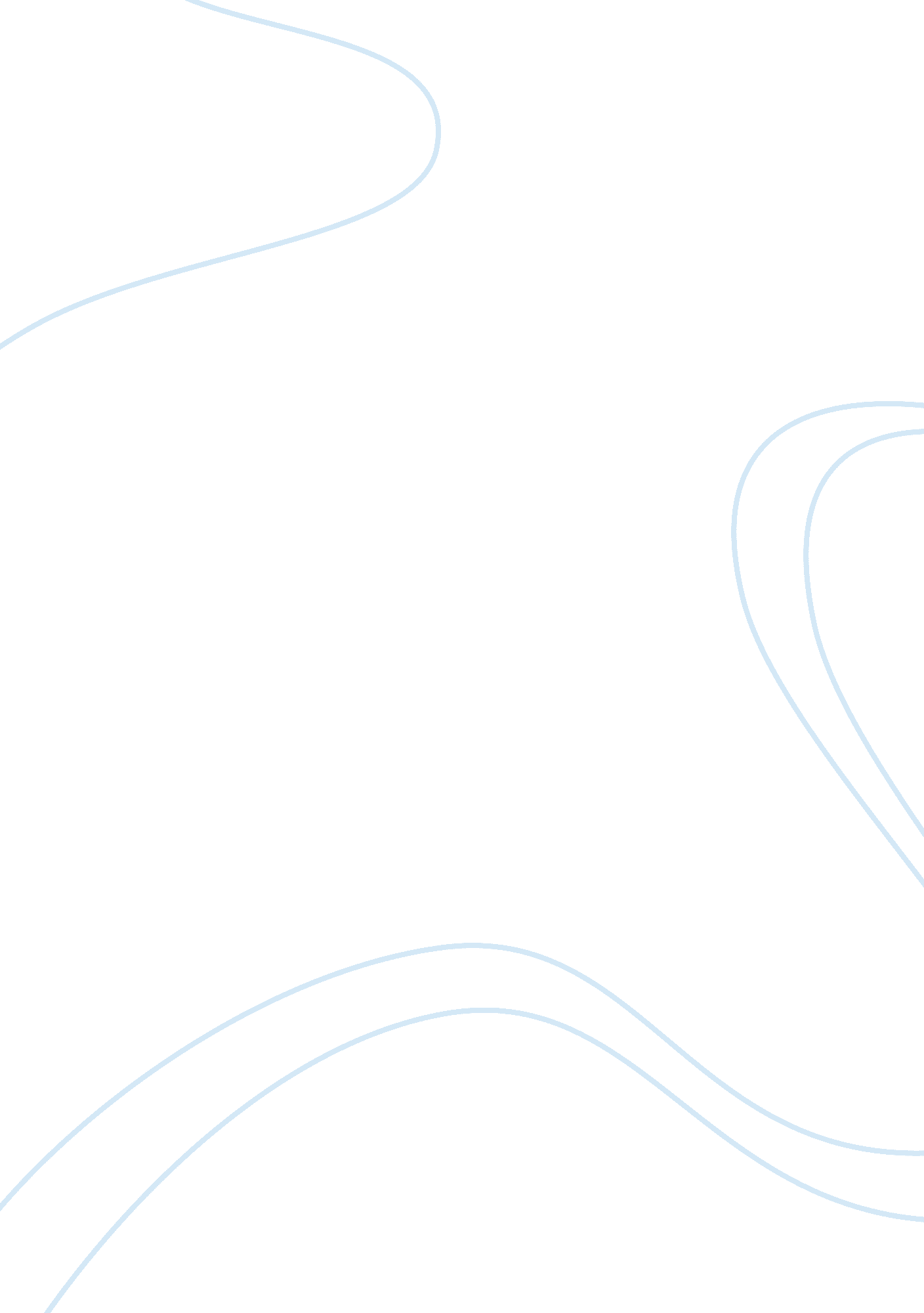 The harmful impact of drug abuse on a student's university lifeHealth & Medicine, Addiction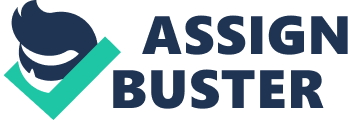 As probably everyone knows, college students doing drugs is pretty normal these says. However, it gets worse when they start abusing it, in the sense that they get addicted to it. Now the list of drugs is long, example: Cocaine, Ecstasy Meth, Marijuana and many more. But, the most common one of them that gets students addicted is Marijuana. Although, there is always a debate on whether it should be legal or not as some people think it’s not that harmful and others have the opposite view. No matter what drug it is, the abuse of drug is never good in any way. Nowadays students don’t even like doing drugs but they get this pressure from the students and they have a mindset that if you don’t do drugs people won’t think you are cool. So, the question is that how can a student change this habit of drug abuse, because this is not an easy thing to give up. Developing a medication compulsion is certifiably not an individual imperfection or an indication of feeble point and it takes additional than quality of will to vanquish the issue. Manhandling unlawful or certain doctor prescribed medications can make changes inside the brain, incurring successful desires and an impulse to utilize that influence collectedness to resemble an unrealistic objective. Be that as it may, recuperating is never out of achieve, regardless of how miserable your circumstance appears. With the correct treatment and help, exchange is conceivable. Try not to surrender — even on the off chance that you’ve attempted and flopped previously. The road to recuperating frequently involves knocks, entanglements, and difficulties. Be that as it may, through examining the problem and considering substitute, you’re as of now pleasantly for your way. For some, people battling with dependence, over hardest advance towards recovery is over first real one: detecting that you have an inconvenience and distinguishing to roll out an improvement. It’s alright to feel questionable about in case you’re set up to roll out an improvement, or in the event that you have what it takes to surrender. In the event that you’re addicted on a doctor prescribed medication, you will be concerned roughly how you will find an adjustment in a way to manage this clinical circumstance. It’s alright to detect torn. Focusing on temperance includes changing over many stuffs, which include: How you manage strain Who you permit in your life What you do on your free time The way you consider yourself Prescription and meds you take. It’s moreover customary to detect clashed about surrendering your medication of want, even while you comprehend it’s causing inconveniences for your ways of life. Recuperation calls for time, inspiration, and guide, however by being committed to change, you could conquer your fixation and be a cheerful individual. It’s additionally ordinary to sense conflicted about giving up your drug of desire, even whilst you understand it’s inflicting troubles for your lifestyles. Recovery calls for time, motivation, and guide, but by being dedicated to change, you could overcome your addiction and be a happy person. The compulsion to drink is solid since they overwhelmingly find that liquor makes mingling less demanding. Beginning in school delivers some regular social uneasiness for some students. Not all students quickly begin hitting the bottle hard and taking medications, yet routinely drinking to have a ton of fun leads numerous students toward addiction. The high rates of medication manhandle among students can be ascribed to various variables, including: Course stack – More students than any time in recent memory are taking stimulants, for example, Adderall, to enable them to remain wakeful sufficiently long to think about or finish assignments by their due dates. Very frequently, these doctor prescribed medications are gotten without a real medicine. Stress – As students are confronting the levels of popularity of coursework, low maintenance employments, temporary positions, social commitments and that’s only the tip of the iceberg, many drug as an approach to adapt. Interest – Undergrads are investigating numerous new parts of their lives in close to home and expert domains. It’s normal for that self-investigation to plunge into tranquilize experimentation. Companion weight – Students who are encompassed by other individuals exploring different avenues regarding recreational and execution upgrading drugs will probably attempt these substances for themselves. Patterns change after some time and no medication is safe to school experimentation. In any case, there are a couple of substances that are reliably mishandled among understudies. These include: Liquor makes up by far most of substance-related issues on school grounds. Since drinking is frequently socially worthy, perceiving an issue in understudies who drink can be troublesome. Named the “ study sedate,” adderall and different stimulants are expanding in prominence among understudies who are confronting strain to meet the majority of their scholarly prerequisites. As enactment tips for weed legitimization, more understudies are swinging to pot as their medication of decision. On some grounds, Maryjane utilize exceeds even that of liquor. Advanced in the 90s, euphoria has made a resurgence lately in its unadulterated shape, known as MDMA or molly. Undergrads fall well inside the objective age run for the “ gathering drug,” which is regularly mishandled by teenagers and twenty-year-old’s. MDMA is most normal at raves and shows. Liquor is the most mainstream and hazardous medication on school grounds by a wide margin. To many, drinking is synonymous with the school involvement; liquor is almost constantly present at local gatherings, wearing occasions and understudy social affairs. Since the utilization of liquor amid school is boundless and regularly excused, numerous understudies wind up drinking more liquor more often than their companions who aren’t in school. What are the solutions? Liquor and medication mishandle have turned out to be real issues on our country’s grounds. That much is outstanding. A great many studies uncovers disturbing measurements and desperate forecasts about the present undergrads. The inquiry currently is the thing that to do about it. A lot is on the line. Hard-core boozing and medication utilize can prompt poor scholastic execution, detainment, deep rooted enslavement, and even passing. Inebriated understudies can likewise represent a risk to other people. Far reaching substance manhandle can without much of a stretch change a sheltered learning space into a harmful domain. Luckily, it’s conceivable to limit the hazard. On the off chance that ongoing endeavors are any sign, combatting substance mishandle begins with instructing approaching green bean and closures with outpatient habit treatment for understudies who as of now battle with reliance issues. Take the instance of The University of Tennessee, Knoxville (UTK). In 2001, it picked up the questionable qualification of being the main party school in the country, a scandalous title that has since gone to various schools all through the country. Accordingly, school authorities propelled the Safety, Environment, and Education (SEE) Center. Notwithstanding restricting understudy access to liquor on grounds, the school additionally gave focused on training to in danger populaces inside the understudy body. Inside a time of its establishing, rates of high-hazard drinking fell fundamentally. Different schools have sought after various strategies. St. Cloud State University in Minnesota, for instance, at first adopted a more reformatory strategy, increasing the punishments for understudies who damaged the school’s liquor arrangement. It at that point consolidated those stiffer punishments with the expulsion of liquor stuff from grounds occasions. At last, it propelled an enslavement recuperation program for understudies who required more help beating their reliance issues. Subsequent to executing the measures, the school saw its high-hazard drinking tumble from better than expected to beneath average. Different universities the nation over have had comparable achievement, yet with various projects. Models of fruitful activities incorporate Auburn University’s Health Behavior Assessment Center, which gave one-on-one directing to in danger understudies, and Bowling Green State University’s Peer-Based Alcohol Misperception Program, which tried to diminish peer weight by giving understudies a more reasonable picture of how much (or how little) their kindred understudies really drank. 